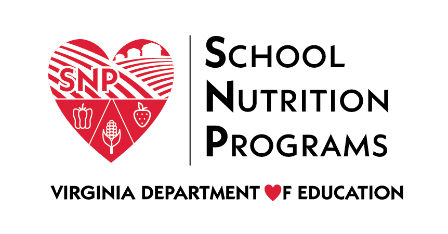 FEDERAL PROGRAM ADMINISTRATIVE REVIEW 
SCHOOL NUTRITION PROGRAM SUMMARYSection 207 of the Healthy Hunger Free Kids Act 2010, amended section 22 of the National School Lunch Act (42 U.S.C. 1769c) requires the Virginia Department of Education, Office of School Nutrition Programs (VDOE SNP), to report the final results of the administrative review to the public in an accessible, easily understood manner in accordance with guidelines promulgated by the Secretary. Local Educational Agency:  Gloucester County Public SchoolsReport Publication Date: June 13, 2022Administrative Review Dates: February 14-24, 2022Review Month and Year: January 2022Participating Programs: NSLP, SBP, SSOParticipates in Special Provisions? CEPFindings Identified during the Administrative Review:Table 1: Program Access and ReimbursementTable 2: Meal Patterns and Nutritional QualityTable 3: School Nutrition Environment and Civil RightsUSDA is an Equal Opportunity Provider, Employer and Lender.CategoryFindingsCertification and Benefit Issuance                                                                       Not applicable for school year 2021-2022Details: N/AVerification  NO FINDING 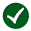 Details:N/AMeal Counting and Claiming FINDING IDENTIFIED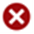 Details:An overclaim was discovered at one site.CategoryFindingsMeal Components and Quantities FINDING IDENTIFIEDDetails: Milk was not available in at least two required varieties.Insufficient quantities of a component were observed.Unallowable milk types were provided to preschool students.Offer versus Serve  NO FINDINGSDetails:N/ADietary Specifications and Nutrient Analysis  NO FINDINGSDetails:N/ACategoryFindingsFindingsFood SafetyFood Safety   NO FINDINGS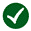 Details:Details:N/ALocal School Wellness PolicyLocal School Wellness Policy   NO FINDINGS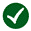 Details:Details:N/ACompetitive FoodsCompetitive Foods  NO FINDINGSDetails:Details:N/ACivil RightsCivil Rights  NO FINDINGSDetails: Details: N/A